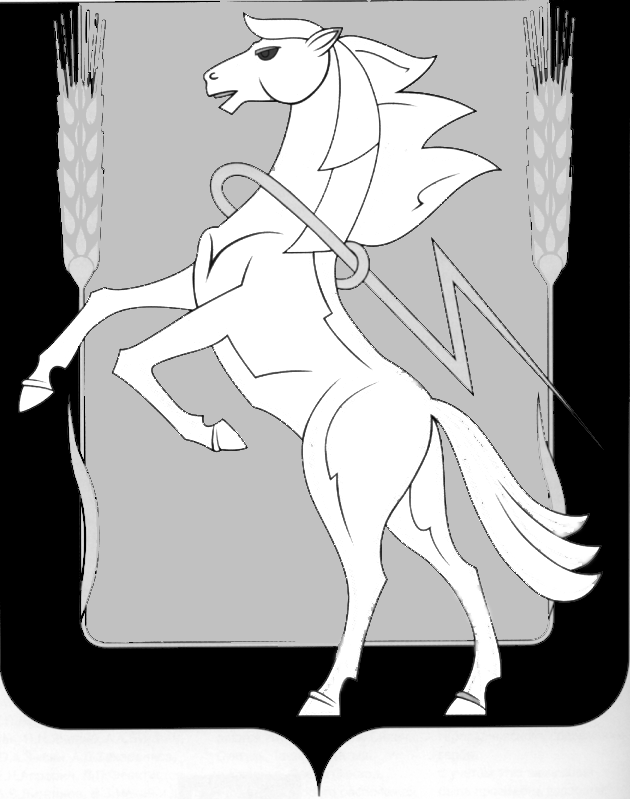 Совет депутатов Саккуловского сельского поселенияСосновского муниципального района Челябинской областишестого созываР Е Ш Е Н И Е п.Саккулово                                                                                                                                                         от «29» ноября 2021 г. № 32                                                                                                                     О внесении изменений в решение № 53От 28.02.2018 г. «Об утверждении Положения «О предельных нормативах размера оплаты труда муниципальных служащих Саккуловскогосельского поселения» В соответствии с Распоряжением Правительства Челябинской области от 29.09.2021 года № 715-РП «Об увеличении окладов (должностных окладов, ставок заработной платы) работников областных государственных учреждений, Совет  депутатов  Саккуловского  сельского поселения шестого созыва,РЕШАЕТ:        1.Внести изменения в Приложение №2, №3 Положения «О предельных нормативах размера оплаты труда муниципальных служащих Саккуловского  сельского поселения» . (Приложения №2, №3).          2. Настоящее Решение направить на подпись Главе и обнародовать путем размещения на информационных стендах в общественных местах.         3. Настоящее Решение вступает в силу с момента подписания Решения и распространяется на правоотношения, возникшие с 01 октября 2021 года.Глава Саккуловскогосельского поселения                                                            Т.В.АбрароваПредседатель Совета депутатовСаккуловского сельского поселения                                  Н.З.ГизатуллинаПриложение № 2                                                                                                                 к Решению Совета депутатов                                                                       Саккуловского сельского поселения                                                                              от «29» ноября  2021 г. № 32                                                              Нормативыразмеров денежного вознаграждения депутатов, выборныхдолжностных лиц местного самоуправления, осуществляющихсвои полномочия на постоянной основе <*>1. Для сельских поселенийЧисленность населения – 4700 человек<*> Денежное вознаграждение депутатов, выборных должностных лиц местного самоуправления, осуществляющих свои полномочия на постоянной основе, рассчитывается исходя из должностных окладов, указанных в скобках.Нормативы размеров должностных окладов муниципальныхслужащих органов местного самоуправлениямуниципального образования Саккуловского сельского поселения <*>1. Для сельских поселений:<*> Распределение муниципальных образований Саккуловского сельского поселения по группам в зависимости от численности населения, проживающего на территории муниципального образования:1) муниципальные районы:I группа – свыше 100 тыс. человек;II группа - от 50 тыс. человек до 100 тыс. человек;III группа - от 20 тыс. человек до 50 тыс. человек;IV группа - до 20 тыс. человек.2) сельские поселения:I группа - свыше 10 тыс. человек;II группа - от 5 тыс. человек до 10 тыс. человек;III группа - от 1,5 тыс. человек до 5 тыс. человек;IV группа - до 1,5 тыс. человек.Приложение № 3                                                                                                                 к Решению Совета депутатов                                                                       Саккуловского сельского поселения                                                                              от «29» ноября 2021 г. № 32                                                             Размеры ежемесячных  надбавок за классный чин муниципальных служащих                                                                                                   Наименование должности    Нормативы размеров денежного       
вознаграждения депутатов, выборных    
должностных лиц местного самоуправления  
сельских поселений, осуществляющих свои  
полномочия на постоянной основе, рублей  Нормативы размеров денежного       
вознаграждения депутатов, выборных    
должностных лиц местного самоуправления  
сельских поселений, осуществляющих свои  
полномочия на постоянной основе, рублей  Нормативы размеров денежного       
вознаграждения депутатов, выборных    
должностных лиц местного самоуправления  
сельских поселений, осуществляющих свои  
полномочия на постоянной основе, рублей  Нормативы размеров денежного       
вознаграждения депутатов, выборных    
должностных лиц местного самоуправления  
сельских поселений, осуществляющих свои  
полномочия на постоянной основе, рублей  Наименование должности    III группаГлава сельского поселения     40301
(7852)Наименование должности     Нормативы размеров должностных окладов  
муниципальных служащих органов местного 
самоуправления сельских поселений, рублейНормативы размеров должностных окладов  
муниципальных служащих органов местного 
самоуправления сельских поселений, рублейНормативы размеров должностных окладов  
муниципальных служащих органов местного 
самоуправления сельских поселений, рублейНормативы размеров должностных окладов  
муниципальных служащих органов местного 
самоуправления сельских поселений, рублейНаименование должности     III группаЗаместитель главы сельского    поселения                      5266Ведущий специалист             Специалист I категории         4829Специалист II категории        Специалист                     4700Классный чин муниципальной службыГруппа должностей муниципальной службыРазмер ежемесячной надбавки за классный чин (руб.)Действительный муниципальный советниквысшая1 класс – 50612 класс – 46723 класс – 4282Муниципальный советникглавная1 класс – 39022 класс – 35023 класс – 3120Советник муниципального образованияведущая1 класс – 28552 класс – 2340Советник муниципальной службыстаршая1 класс – 19502 класс -  1558Референт муниципальной службымладшая1292